PREPIŠI IN PRERIŠI NA LIST IN NAJ TI BO V POMOČ PRI DELU!MERIMO MASO / TEHTAMO          *1000          * 100                * 10                      * znak kratt        kg       dag        gt… tonakg…kilogramdag … dekagramg… gramMERIMO TEKOČINE / PROSTORNINA             * 100                  * 10hl         l        dlhl … hektoliterl … literdl … deciliter             KAKO SI ZAPOMNIM?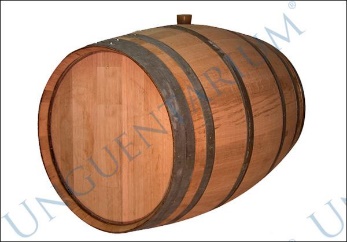 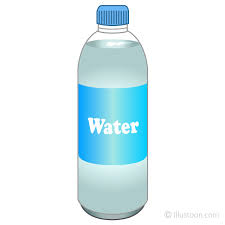 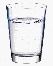 SOD drži 1 hl.                                               STEKLENICA drži 1l.                                      KOZAREC drži 1 dl.V sodu je 100 steklenic vode.                  V steklenici je 10 kozarcev vode.       1 hl = 100 l                                                           1 l = 10 dl